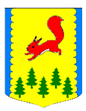 КРАСНОЯРСКИЙ КРАЙПИРОВСКИЙ МУНИЦИПАЛЬНЫЙ ОКРУГПИРОВСКИЙ ОКРУЖНЙ СОВЕТ ДЕПУТАТОВРЕШЕНИЕОб утверждении годового отчета Пировского сельсоветаоб исполнении сельского бюджета за 2020 год На основании Федерального закона от 06.10.2003 N 131-ФЗ "Об общих принципах организации местного самоуправления в Российской Федерации", Уставом Пировского муниципального округа Красноярского края, Пировский окружной Совет депутатом РЕШИЛ:               1. Утвердить годовой отчет об исполнении сельского бюджета за 2020 год по доходам в сумме 20 896,45 тыс. рублей.              2. Утвердить годовой отчет об исполнении сельского бюджета за 2020 год по расходам в сумме 20 919,70 тыс. рублей.	    3. Утвердить годовой отчет об исполнении сельского бюджета за 2020 год по источникам в сумме 23,25 тыс. рублей.               4. Решение вступает в силу с момента подписания и подлежит официальному опубликованию в газете «Заря».Председатель Пировского                                               Глава Пировскогоокружного Совета депутатов                                          муниципального округа_____________Г.И. Костыгина                                       ___________А.И. Евсеев29.04.2021 с. Пировское                          №11-113рОТЧЕТ ОБ ИСПОЛНЕНИИ БЮДЖЕТАОТЧЕТ ОБ ИСПОЛНЕНИИ БЮДЖЕТАОТЧЕТ ОБ ИСПОЛНЕНИИ БЮДЖЕТАОТЧЕТ ОБ ИСПОЛНЕНИИ БЮДЖЕТАОТЧЕТ ОБ ИСПОЛНЕНИИ БЮДЖЕТАОТЧЕТ ОБ ИСПОЛНЕНИИ БЮДЖЕТАКодыФорма по ОКУД0503117на 01 января 2021 г.на 01 января 2021 г.Дата01.01.2021Наименованиепо ОКПОфинансового органаГлава по БКНаименование публично-правового образованияПировский сельсоветПировский сельсоветПировский сельсоветпо ОКТМОПериодичность: месячнаяЕдиница измерения: руб.3831. Доходы1. Доходы1. Доходы1. Доходы1. Доходы1. ДоходыНаименование показателяКод строкиКод дохода по бюджетной классификацииУтвержденные бюджетные назначенияИсполненоНеисполненные назначения123456Доходы бюджета - всего, в том числе:010Х  21 152 938,00  20 896 451,53   256 486,47НАЛОГОВЫЕ И НЕНАЛОГОВЫЕ ДОХОДЫ010000 1 00 00000 00 0000 000  2 311 367,00  2 513 116,94-НАЛОГИ НА ПРИБЫЛЬ, ДОХОДЫ010000 1 01 00000 00 0000 000  1 014 657,00  1 121 815,56-Налог на доходы физических лиц010000 1 01 02000 01 0000 110  1 014 657,00  1 121 815,56-Налог на доходы физических лиц с доходов, источником которых является налоговый агент, за исключением доходов, в отношении которых исчисление и уплата налога осуществляются в соответствии со статьями 227, 227.1 и 228 Налогового кодекса Российской Федерации010000 1 01 02010 01 0000 110  1 011 640,00  1 118 930,68-010182 1 01 02010 01 0000 110  1 011 640,00  1 118 930,68-Налог на доходы физических лиц с доходов,  полученных физическими лицами в соответствии со статьей 228 Налогового Кодекса Российской Федерации010000 1 01 02030 01 0000 110   3 017,00   2 884,88    132,12010182 1 01 02030 01 0000 110   3 017,00   2 884,88    132,12НАЛОГИ НА ТОВАРЫ (РАБОТЫ, УСЛУГИ), РЕАЛИЗУЕМЫЕ НА ТЕРРИТОРИИ РОССИЙСКОЙ ФЕДЕРАЦИИ010000 1 03 00000 00 0000 000   305 740,00   294 804,51   10 935,49Акцизы по подакцизным товарам (продукции), производимым на территории Российской Федерации010000 1 03 02000 01 0000 110   305 740,00   294 804,51   10 935,49Доходы от уплаты акцизов на дизельное топливо, подлежащие распределению между бюджетами субъектов Российской Федерации и местными бюджетами с учетом установленных дифференцированных нормативов отчислений в местные бюджеты010000 1 03 02230 01 0000 110   136 730,00   135 974,98    755,02Доходы от уплаты акцизов на дизельное топливо, подлежащие распределению между бюджетами субъектов Российской Федерации и местными бюджетами с учетом установленных дифференцированных нормативов отчислений в местные бюджеты (по нормативам, установленным Федеральным законом о федеральном бюджете в целях формирования дорожных фондов субъектов Российской Федерации)010000 1 03 02231 01 0000 110   136 730,00   135 974,98    755,02010100 1 03 02231 01 0000 110   136 730,00   135 974,98    755,02Доходы от уплаты акцизов на моторные масла для дизельных и (или) карбюраторных (инжекторных) двигателей, подлежащие распределению между бюджетами субъектов Российской Федерации и местными бюджетами с учетом установленных дифференцированных нормативов отчислений в местные бюджеты010000 1 03 02240 01 0000 110    910,00    972,59-Доходы от уплаты акцизов на моторные масла для дизельных и (или) карбюраторных (инжекторных) двигателей, подлежащие распределению между бюджетами субъектов Российской Федерации и местными бюджетами с учетом установленных дифференцированных нормативов отчислений в местные бюджеты (по нормативам, установленным Федеральным законом о федеральном бюджете в целях формирования дорожных фондов субъектов Российской Федерации)010000 1 03 02241 01 0000 110    910,00    972,59-010100 1 03 02241 01 0000 110    910,00    972,59-Доходы от уплаты акцизов на автомобильный бензин, подлежащие распределению между бюджетами субъектов Российской Федерации и местными бюджетами с учетом установленных дифференцированных нормативов отчислений в местные бюджеты010000 1 03 02250 01 0000 110   187 600,00   182 924,54   4 675,46Доходы от уплаты акцизов на автомобильный бензин, подлежащие распределению между бюджетами субъектов Российской Федерации и местными бюджетами с учетом установленных дифференцированных нормативов отчислений в местные бюджеты (по нормативам, установленным Федеральным законом о федеральном бюджете в целях формирования дорожных фондов субъектов Российской Федерации)010000 1 03 02251 01 0000 110   187 600,00   182 924,54   4 675,46010100 1 03 02251 01 0000 110   187 600,00   182 924,54   4 675,46Доходы от уплаты акцизов на прямогонный бензин, подлежащие распределению между бюджетами субъектов Российской Федерации и местными бюджетами с учетом установленных дифференцированных нормативов отчислений в местные бюджеты010000 1 03 02260 01 0000 110-   19 500,00-   25 067,60   5 567,60Доходы от уплаты акцизов на прямогонный бензин, подлежащие распределению между бюджетами субъектов Российской Федерации и местными бюджетами с учетом установленных дифференцированных нормативов отчислений в местные бюджеты (по нормативам, установленным Федеральным законом о федеральном бюджете в целях формирования дорожных фондов субъектов Российской Федерации)010000 1 03 02261 01 0000 110-   19 500,00-   25 067,60   5 567,60010100 1 03 02261 01 0000 110-   19 500,00-   25 067,60   5 567,60НАЛОГИ НА СОВОКУПНЫЙ ДОХОД010000 1 05 00000 00 0000 000   16 700,00   16 438,50    261,50Единый сельскохозяйственный налог010000 1 05 03000 01 0000 110   16 700,00   16 438,50    261,50Единый сельскохозяйственный налог010000 1 05 03010 01 0000 110   16 700,00   16 438,50    261,50010182 1 05 03010 01 0000 110   16 700,00   16 438,50    261,50НАЛОГИ НА ИМУЩЕСТВО010000 1 06 00000 00 0000 000   897 490,00   875 808,25   21 681,75Налог на имущество физических лиц010000 1 06 01000 00 0000 110   300 000,00   300 724,17-Налог на имущество физических лиц, взимаемый по ставкам, применяемым к объектам налогообложения, расположенным в границах сельских поселений010000 1 06 01030 10 0000 110   300 000,00   300 724,17-010182 1 06 01030 10 0000 110   300 000,00   300 724,17-Земельный налог010000 1 06 06000 00 0000 110   597 490,00   575 084,08   22 405,92Земельный налог с организаций 010000 1 06 06030 00 0000 110   267 610,00   264 199,04   3 410,96Земельный налог с организаций, обладающих земельным участком, расположенным в границах сельских  поселений010000 1 06 06033 10 0000 110   267 610,00   264 199,04   3 410,96010182 1 06 06033 10 0000 110   267 610,00   264 199,04   3 410,96Земельный налог с физических лиц010000 1 06 06040 00 0000 110   329 880,00   310 885,04   18 994,96Земельный налог с физических лиц, обладающих земельным участком, расположенным в границах сельских поселений010000 1 06 06043 10 0000 110   329 880,00   310 885,04   18 994,96010182 1 06 06043 10 0000 110   329 880,00   310 885,04   18 994,96ДОХОДЫ ОТ ОКАЗАНИЯ ПЛАТНЫХ УСЛУГ И КОМПЕНСАЦИИ ЗАТРАТ ГОСУДАРСТВА010000 1 13 00000 00 0000 000   74 480,00   201 950,12-Доходы от компенсации затрат государства010000 1 13 02000 00 0000 130   74 480,00   201 950,12-Доходы, поступающие в порядке возмещения расходов, понесенных в связи с эксплуатацией имущества010000 1 13 02060 00 0000 130   48 300,00   68 900,86-Доходы, поступающие в порядке возмещения расходов, понесенных в связи с эксплуатацией имущества сельских поселений010000 1 13 02065 10 0000 130   48 300,00   68 900,86-010825 1 13 02065 10 0000 130   48 300,00   68 900,86-Прочие доходы от компенсации затрат государства 010000 1 13 02990 00 0000 130   26 180,00   133 049,26-Прочие доходы от компенсации затрат бюджетов сельских поселений010000 1 13 02995 10 0000 130   26 180,00   133 049,26-010825 1 13 02995 10 0000 130   26 180,00   133 049,26-ШТРАФЫ, САНКЦИИ, ВОЗМЕЩЕНИЕ УЩЕРБА010000 1 16 00000 00 0000 000   2 300,00   2 300,00    0,00Штрафы, неустойки, пени, уплаченные в соответствии с законом или договором в случае неисполнения или ненадлежащего исполнения обязательств перед государственным (муниципальным) органом, органом управления государственным внебюджетным фондом, казенным учреждением, Центральным банком Российской Федерации, иной организацией, действующей от имени Российской Федерации010000 1 16 07000 00 0000 140   2 300,00   2 300,00    0,00Иные штрафы, неустойки, пени, уплаченные в соответствии с законом или договором в случае неисполнения или ненадлежащего исполнения обязательств перед государственным (муниципальным) органом, казенным учреждением, Центральным банком Российской Федерации, государственной корпорацией010000 1 16 07090 00 0000 140   2 300,00   2 300,00    0,00Иные штрафы, неустойки, пени, уплаченные в соответствии с законом или договором в случае неисполнения или ненадлежащего исполнения обязательств перед муниципальным органом, (муниципальным казенным учреждением) сельского поселения010000 1 16 07090 10 0000 140   2 300,00   2 300,00    0,00010825 1 16 07090 10 0000 140   2 300,00   2 300,00    0,00ПРОЧИЕ НЕНАЛОГОВЫЕ ДОХОДЫ010000 1 17 00000 00 0000 000---Прочие неналоговые доходы010000 1 17 05000 00 0000 180---БЕЗВОЗМЕЗДНЫЕ ПОСТУПЛЕНИЯ010000 2 00 00000 00 0000 000  18 841 571,00  18 383 334,59   458 236,41БЕЗВОЗМЕЗДНЫЕ ПОСТУПЛЕНИЯ ОТ ДРУГИХ БЮДЖЕТОВ БЮДЖЕТНОЙ СИСТЕМЫ РОССИЙСКОЙ ФЕДЕРАЦИИ010000 2 02 00000 00 0000 000  18 841 571,00  18 383 334,59   458 236,41Дотации бюджетам бюджетной системы Российской Федерации010000 2 02 10000 00 0000 150  3 913 200,00  3 913 200,00    0,00Дотации на выравнивание бюджетной обеспеченности010000 2 02 15001 00 0000 150  3 913 200,00  3 913 200,00    0,00Дотации бюджетам сельских поселений на выравнивание бюджетной обеспеченности из бюджета субъекта Российской Федерации010000 2 02 15001 10 0000 150  3 913 200,00  3 913 200,00    0,00010825 2 02 15001 10 0000 150  3 913 200,00  3 913 200,00    0,00Субвенции бюджетам бюджетной системы Российской Федерации010000 2 02 30000 00 0000 150   369 939,00   369 939,00    0,00Субвенции местным бюджетам на выполнение передаваемых полномочий субъектов Российской Федерации010000 2 02 30024 00 0000 150   13 684,00   13 684,00    0,00Субвенции бюджетам сельских поселений на выполнение передаваемых полномочий субъектов Российской Федерации010000 2 02 30024 10 0000 150   13 684,00   13 684,00    0,00010825 2 02 30024 10 0000 150   13 684,00   13 684,00    0,00Субвенции бюджетам на осуществление первичного воинского учета на территориях, где отсутствуют военные комиссариаты010000 2 02 35118 00 0000 150   356 255,00   356 255,00    0,00Субвенции бюджетам сельских поселений на осуществление первичного воинского учета на территориях, где отсутствуют военные комиссариаты010000 2 02 35118 10 0000 150   356 255,00   356 255,00    0,00010825 2 02 35118 10 0000 150   356 255,00   356 255,00    0,00Иные межбюджетные трансферты010000 2 02 40000 00 0000 150  14 558 432,00  14 100 195,59   458 236,41Прочие межбюджетные трансферты, передаваемые бюджетам010000 2 02 49999 00 0000 150  14 558 432,00  14 100 195,59   458 236,41Прочие межбюджетные трансферты, передаваемые бюджетам сельских поселений010000 2 02 49999 10 0000 150  14 558 432,00  14 100 195,59   458 236,41010825 2 02 49999 10 0000 150  14 558 432,00  14 100 195,59   458 236,41Форма 0503117 с.2Форма 0503117 с.2Форма 0503117 с.2Форма 0503117 с.2Форма 0503117 с.2Форма 0503117 с.22. Расходы бюджета2. Расходы бюджета2. Расходы бюджета2. Расходы бюджета2. Расходы бюджета2. Расходы бюджетаНаименование показателяКод строкиКод расхода по бюджетной классификацииУтвержденные бюджетные назначенияИсполненоНеисполненные назначения123456Расходы бюджета -  всего, в том числе:200Х  21 427 198,84  20 919 696,55   507 502,29Итого по всем ГРБС200000 0000 0000000000 000  21 427 198,84  20 919 696,55   507 502,29Общегосударственные вопросы200000 0100 0000000000 000  5 130 275,15  5 107 800,42   22 474,73Функционирование высшего должностного лица субъекта Российской Федерации и муниципального образования200000 0102 0000000000 000   927 020,70   927 020,70    0,00Непрограмные расходы главы муниципального образования и органа местного самоуправления200000 0102 3100000000 000   927 020,70   927 020,70    0,00Функционирование главы орагана местного самоуправления200000 0102 3110000000 000   927 020,70   927 020,70    0,00Руководство и управление в сфере установленных функции органов местного самоуправления в рамках непрограмных расходов200000 0102 3110000280 000   927 020,70   927 020,70    0,00Расходы на выплаты персоналу в целях обеспечения выполнения функций государственными (муниципальными) органами, казенными учреждениями, органами управления государственными внебюджетными фондами 200000 0102 3110000280 100   927 020,70   927 020,70    0,00Расходы на выплаты персоналу государственных (муниципальных) органов200000 0102 3110000280 120   927 020,70   927 020,70    0,00Фонд оплаты труда государственных (муниципальных) органов200000 0102 3110000280 121   682 262,47   682 262,47    0,00Взносы по обязательному социальному страхованию на выплаты денежного содержания и иные выплаты работникам государственных (муниципальных) органов200000 0102 3110000280 129   244 758,23   244 758,23    0,00Функционирование законодательных (представительных) органов государственной власти и представительных органов муниципальных образований200000 0103 0000000000 000   244 385,02   244 385,02    0,00Непрограмные расходы главы муниципального образования и органа местного самоуправления200000 0103 3100000000 000   244 385,02   244 385,02    0,00Функционирование главы орагана местного самоуправления200000 0103 3110000000 000   244 385,02   244 385,02    0,00Руководство и управление в сфере установленных функции органов местного самоуправления в рамках непрограмных расходов200000 0103 3110000280 000   244 385,02   244 385,02    0,00Расходы на выплаты персоналу в целях обеспечения выполнения функций государственными (муниципальными) органами, казенными учреждениями, органами управления государственными внебюджетными фондами 200000 0103 3110000280 100   241 425,49   241 425,49    0,00Расходы на выплаты персоналу государственных (муниципальных) органов200000 0103 3110000280 120   241 425,49   241 425,49    0,00Фонд оплаты труда государственных (муниципальных) органов200000 0103 3110000280 121   185 426,65   185 426,65    0,00Взносы по обязательному социальному страхованию на выплаты денежного содержания и иные выплаты работникам государственных (муниципальных) органов200000 0103 3110000280 129   55 998,84   55 998,84    0,00Закупка товаров, работ и услуг для обеспечения государственных (муниципальных) нужд200000 0103 3110000280 200   2 898,00   2 898,00    0,00Иные закупки товаров, работ и услуг для обеспечения государственных (муниципальных) нужд200000 0103 3110000280 240   2 898,00   2 898,00    0,00Прочая закупка товаров, работ и услуг200000 0103 3110000280 244   2 898,00   2 898,00    0,00Иные бюджетные ассигнования200000 0103 3110000280 800    61,53    61,53    0,00Уплата налогов, сборов и иных платежей200000 0103 3110000280 850    61,53    61,53    0,00Уплата иных платежей200000 0103 3110000280 853    61,53    61,53    0,00Функционирование Правительства Российской Федерации, высших исполнительных органов государственной власти субъектов Российской Федерации, местных администраций200000 0104 0000000000 000  3 927 672,43  3 915 197,70   12 474,73Непрограмные расходы главы муниципального образования и органа местного самоуправления200000 0104 3100000000 000  3 927 672,43  3 915 197,70   12 474,73Функционирование главы орагана местного самоуправления200000 0104 3110000000 000  3 927 672,43  3 915 197,70   12 474,73Руководство и управление в сфере установленных функции органов местного самоуправления в рамках непрограмных расходов200000 0104 3110000280 000  3 063 151,11  3 050 700,25   12 450,86Расходы на выплаты персоналу в целях обеспечения выполнения функций государственными (муниципальными) органами, казенными учреждениями, органами управления государственными внебюджетными фондами 200000 0104 3110000280 100  1 979 294,32  1 976 248,32   3 046,00Расходы на выплаты персоналу государственных (муниципальных) органов200000 0104 3110000280 120  1 979 294,32  1 976 248,32   3 046,00Фонд оплаты труда государственных (муниципальных) органов200000 0104 3110000280 121  1 611 011,88  1 607 965,88   3 046,00Взносы по обязательному социальному страхованию на выплаты денежного содержания и иные выплаты работникам государственных (муниципальных) органов200000 0104 3110000280 129   368 282,44   368 282,44    0,00Закупка товаров, работ и услуг для обеспечения государственных (муниципальных) нужд200000 0104 3110000280 200  1 069 978,91  1 060 574,05   9 404,86Иные закупки товаров, работ и услуг для обеспечения государственных (муниципальных) нужд200000 0104 3110000280 240  1 069 978,91  1 060 574,05   9 404,86Закупка товаров, работ, услуг в сфере информационно-коммуникационных технологий200000 0104 3110000280 242   64 656,81   64 656,81    0,00Прочая закупка товаров, работ и услуг200000 0104 3110000280 244  1 005 322,10   995 917,24   9 404,86Иные бюджетные ассигнования200000 0104 3110000280 800   13 877,88   13 877,88    0,00Уплата налогов, сборов и иных платежей200000 0104 3110000280 850   13 877,88   13 877,88    0,00Уплата иных платежей200000 0104 3110000280 853   13 877,88   13 877,88    0,00Руководство и управление в сфере установленных функций органов местного самоуправления(НСОТ)200000 0104 3110000281 000   864 521,32   864 497,45    23,87Расходы на выплаты персоналу в целях обеспечения выполнения функций государственными (муниципальными) органами, казенными учреждениями, органами управления государственными внебюджетными фондами 200000 0104 3110000281 100   864 521,32   864 497,45    23,87Расходы на выплаты персоналу государственных (муниципальных) органов200000 0104 3110000281 120   864 521,32   864 497,45    23,87Фонд оплаты труда государственных (муниципальных) органов200000 0104 3110000281 121   664 370,62   664 346,75    23,87Взносы по обязательному социальному страхованию на выплаты денежного содержания и иные выплаты работникам государственных (муниципальных) органов200000 0104 3110000281 129   200 150,70   200 150,70    0,00Обеспечение деятельности финансовых, налоговых и таможенных органов и органов финансового (финансово-бюджетного) надзора200000 0106 0000000000 000   7 513,00   7 513,00    0,00Государственная программа Российской Федерации "Социально-экономическое развитие Калининградской области до 2020 года"200000 0106 3700000000 000   7 513,00   7 513,00    0,00Прочие межбюджетные трансферты200000 0106 3710000330 000   7 513,00   7 513,00    0,00Межбюджетные трансферты200000 0106 3710000330 500   7 513,00   7 513,00    0,00Иные межбюджетные трансферты200000 0106 3710000330 540   7 513,00   7 513,00    0,00Резервные фонды200000 0111 0000000000 000   10 000,00-   10 000,00Непрограмные расходы главы муниципального образования и органа местного самоуправления200000 0111 3100000000 000   10 000,00-   10 000,00Функционирование главы орагана местного самоуправления200000 0111 3110000000 000   10 000,00-   10 000,00Функционирование главы орагана местного самоуправления200000 0111 3110000000 000   10 000,00-   10 000,00Иные бюджетные ассигнования200000 0111 3110000000 800   10 000,00-   10 000,00Резервные средства200000 0111 3110000000 870   10 000,00-   10 000,00Другие общегосударственные вопросы200000 0113 0000000000 000   13 684,00   13 684,00    0,00Государственная программа Российской Федерации "Социально-экономическое развитие Дальнего Востока и Байкальского региона"200000 0113 3400000000 000   13 684,00   13 684,00    0,00Другие общегосударственные вопросы административная комиссия200000 0113 3400075140 000   13 684,00   13 684,00    0,00Закупка товаров, работ и услуг для обеспечения государственных (муниципальных) нужд200000 0113 3400075140 200   13 684,00   13 684,00    0,00Иные закупки товаров, работ и услуг для обеспечения государственных (муниципальных) нужд200000 0113 3400075140 240   13 684,00   13 684,00    0,00Прочая закупка товаров, работ и услуг200000 0113 3400075140 244   13 684,00   13 684,00    0,00Национальная оборона200000 0200 0000000000 000   356 255,00   356 255,00    0,00Мобилизационная и вневойсковая подготовка200000 0203 0000000000 000   356 255,00   356 255,00    0,00Государственная программа Российской Федерации "Развитие Северо-Кавказского федерального округа" на период до 2025 года200000 0203 3500000000 000   356 255,00   356 255,00    0,00Подпрограмма "Социально-экономическое развитие Ставропольского края на 2016 - 2025 годы"200000 0203 3510000000 000   356 255,00   356 255,00    0,00Осуществление первичного воинского учета на территориях где отсутствуют военные комиссариаты в рамках непрограммных расходов отдельных органов местного самоуправления200000 0203 3510051180 000   356 255,00   356 255,00    0,00Расходы на выплаты персоналу в целях обеспечения выполнения функций государственными (муниципальными) органами, казенными учреждениями, органами управления государственными внебюджетными фондами 200000 0203 3510051180 100   312 534,91   312 534,91    0,00Расходы на выплаты персоналу государственных (муниципальных) органов200000 0203 3510051180 120   312 534,91   312 534,91    0,00Фонд оплаты труда государственных (муниципальных) органов200000 0203 3510051180 121   236 171,12   236 171,12    0,00Взносы по обязательному социальному страхованию на выплаты денежного содержания и иные выплаты работникам государственных (муниципальных) органов200000 0203 3510051180 129   76 363,79   76 363,79    0,00Закупка товаров, работ и услуг для обеспечения государственных (муниципальных) нужд200000 0203 3510051180 200   43 720,09   43 720,09    0,00Иные закупки товаров, работ и услуг для обеспечения государственных (муниципальных) нужд200000 0203 3510051180 240   43 720,09   43 720,09    0,00Прочая закупка товаров, работ и услуг200000 0203 3510051180 244   43 720,09   43 720,09    0,00Национальная безопасность и правоохранительная деятельность200000 0300 0000000000 000   184 325,00   179 325,00   5 000,00Защита населения и территории от чрезвычайных ситуаций природного и техногенного характера, гражданская оборона200000 0309 0000000000 000   5 000,00-   5 000,00Муниципальная программа Пировского района "Управление муниципальными финансами"200000 0309 0100000000 000   5 000,00-   5 000,00Подпрограмма "Создание условий для эффективного и ответственного управления муниципальными финансами, повышения устойчивости бюджетов поселений Пировского района"200000 0309 0110000000 000   5 000,00-   5 000,00Мероприятия по противодействию экстремистской террористической деятельности и защите населения от ЧС природного и техногенного характера в рамках подпрограммы "Дороги общего пользования местного значения" муниципальной программы "Повышение качества жизни и прочие мероприятия на территории ПИровского сельсовета"200000 0309 0110000360 000   5 000,00-   5 000,00Закупка товаров, работ и услуг для обеспечения государственных (муниципальных) нужд200000 0309 0110000360 200   5 000,00-   5 000,00Иные закупки товаров, работ и услуг для обеспечения государственных (муниципальных) нужд200000 0309 0110000360 240   5 000,00-   5 000,00Прочая закупка товаров, работ и услуг200000 0309 0110000360 244   5 000,00-   5 000,00Обеспечение пожарной безопасности200000 0310 0000000000 000   179 325,00   179 325,00    0,00Муниципальная программа Пировского района "Управление муниципальными финансами"200000 0310 0100000000 000   179 325,00   179 325,00    0,00Подпрограмма "Создание условий для эффективного и ответственного управления муниципальными финансами, повышения устойчивости бюджетов поселений Пировского района"200000 0310 0110000000 000   179 325,00   179 325,00    0,00Мероприятия по противодействию экстремистской террористической деятельности и защите населения от ЧС природного и техногенного характера в рамках подпрограммы "Дороги общего пользования местного значения" муниципальной программы "Повышение качества жизни и прочие мероприятия на территории ПИровского сельсовета"200000 0310 0110000360 000   8 540,00   8 540,00    0,00Закупка товаров, работ и услуг для обеспечения государственных (муниципальных) нужд200000 0310 0110000360 200   8 540,00   8 540,00    0,00Иные закупки товаров, работ и услуг для обеспечения государственных (муниципальных) нужд200000 0310 0110000360 240   8 540,00   8 540,00    0,00Прочая закупка товаров, работ и услуг200000 0310 0110000360 244   8 540,00   8 540,00    0,00Расходы на обеспечение первичных мер пожарной безопасности200000 0310 0110074120 000   170 785,00   170 785,00    0,00Закупка товаров, работ и услуг для обеспечения государственных (муниципальных) нужд200000 0310 0110074120 200   170 785,00   170 785,00    0,00Иные закупки товаров, работ и услуг для обеспечения государственных (муниципальных) нужд200000 0310 0110074120 240   170 785,00   170 785,00    0,00Прочая закупка товаров, работ и услуг200000 0310 0110074120 244   170 785,00   170 785,00    0,00Национальная экономика200000 0400 0000000000 000  11 826 217,84  11 361 290,43   464 927,41Дорожное хозяйство (дорожные фонды)200000 0409 0000000000 000  11 826 217,84  11 361 290,43   464 927,41Муниципальная программа Пировского района "Управление муниципальными финансами"200000 0409 0100000000 000  11 826 217,84  11 361 290,43   464 927,41Подпрограмма "Создание условий для эффективного и ответственного управления муниципальными финансами, повышения устойчивости бюджетов поселений Пировского района"200000 0409 0110000000 000  10 089 419,00  10 054 882,59   34 536,41Субсидии бюджетам сельских поселений на осуществление дорожной деятельности в отношении автомобильных дорог общего пользования местного значения в соответствии с решениями Губернатора Красноярского края, Правительства Красноярского края за счет средств дорожного фонда Красноярского края в рамках подпрограммы «Дороги Красноярья» государственной программы Красноярского края «Развитие транспортной системы»200000 0409 0110073950 000  6 916 700,00  6 882 163,59   34 536,41Закупка товаров, работ и услуг для обеспечения государственных (муниципальных) нужд200000 0409 0110073950 200  6 916 700,00  6 882 163,59   34 536,41Иные закупки товаров, работ и услуг для обеспечения государственных (муниципальных) нужд200000 0409 0110073950 240  6 916 700,00  6 882 163,59   34 536,41Прочая закупка товаров, работ и услуг200000 0409 0110073950 244  6 916 700,00  6 882 163,59   34 536,41Субсидии бюджетам муниципальных образований на содержание автомобильных дорог общего пользования местного значения городских округов,городских и сельских поселений в рамках непрограммных расходов отдельных органов местного самоуправления200000 0409 0110075080 000  1 642 803,00  1 642 803,00    0,00Закупка товаров, работ и услуг для обеспечения государственных (муниципальных) нужд200000 0409 0110075080 200  1 642 803,00  1 642 803,00    0,00Иные закупки товаров, работ и услуг для обеспечения государственных (муниципальных) нужд200000 0409 0110075080 240  1 642 803,00  1 642 803,00    0,00Прочая закупка товаров, работ и услуг200000 0409 0110075080 244  1 642 803,00  1 642 803,00    0,00Субсидии бюджетам муниципальных образований на капитальный ремонт и ремонт автомобильных дорог общего пользования местного значения за счет средств дорожного фонда Красноярского края200000 0409 0110075090 000  1 529 916,00  1 529 916,00    0,00Закупка товаров, работ и услуг для обеспечения государственных (муниципальных) нужд200000 0409 0110075090 200  1 529 916,00  1 529 916,00    0,00Иные закупки товаров, работ и услуг для обеспечения государственных (муниципальных) нужд200000 0409 0110075090 240  1 529 916,00  1 529 916,00    0,00Прочая закупка товаров, работ и услуг200000 0409 0110075090 244  1 529 916,00  1 529 916,00    0,00Подпрограмма "Обеспечение реализации муниципальной программы и прочие мероприятия"200000 0409 0120000000 000  1 736 798,84  1 306 407,84   430 391,00Проведение мероприятий по содержанию и текущему ремонту автомобильных работ200000 0409 0120000340 000  1 167 778,84  1 160 807,84   6 971,00Закупка товаров, работ и услуг для обеспечения государственных (муниципальных) нужд200000 0409 0120000340 200  1 167 778,84  1 160 807,84   6 971,00Иные закупки товаров, работ и услуг для обеспечения государственных (муниципальных) нужд200000 0409 0120000340 240  1 167 778,84  1 160 807,84   6 971,00Прочая закупка товаров, работ и услуг200000 0409 0120000340 244  1 167 778,84  1 160 807,84   6 971,00Субсидии бюджетам муниципальных образований на реализацию мероприятий, направленных на повышение безопасности дорожного движения, за счет средств дорожного фонда Красноярского края в рамках подпрограммы " Содержание улично дорожной сети и освещения, повышение безопасности дорожного движения на территории Кириковского сельсовета" муниципальной программы Кириковского сельсоветв "Обеспечение жизнедеятельности на территории Кириковского сельсовета"200000 0409 012R310601 000   145 600,00   145 600,00    0,00Закупка товаров, работ и услуг для обеспечения государственных (муниципальных) нужд200000 0409 012R310601 200   145 600,00   145 600,00    0,00Иные закупки товаров, работ и услуг для обеспечения государственных (муниципальных) нужд200000 0409 012R310601 240   145 600,00   145 600,00    0,00Прочая закупка товаров, работ и услуг200000 0409 012R310601 244   145 600,00   145 600,00    0,00Субсидии бюджетам муниципальных образований на обустройство участков улично-дорожной сети вблизи образовательных организаций для обеспечения безопасности дорожного движения, за счет средств дорожного фонда Красноярского края.200000 0409 012R374270 000   423 420,00-   423 420,00Закупка товаров, работ и услуг для обеспечения государственных (муниципальных) нужд200000 0409 012R374270 200   423 420,00-   423 420,00Иные закупки товаров, работ и услуг для обеспечения государственных (муниципальных) нужд200000 0409 012R374270 240   423 420,00-   423 420,00Прочая закупка товаров, работ и услуг200000 0409 012R374270 244   423 420,00-   423 420,00Жилищно-коммунальное хозяйство200000 0500 0000000000 000  3 853 725,85  3 853 725,70    0,15Жилищное хозяйство200000 0501 0000000000 000   300 000,00   300 000,00    0,00Непрограмные расходы главы муниципального образования и органа местного самоуправления200000 0501 3100000000 000   300 000,00   300 000,00    0,00Функционирование главы орагана местного самоуправления200000 0501 3110000000 000   300 000,00   300 000,00    0,00Приобретение в маневренный фонд Пировского сельсовета жилого помещения200000 0501 3110000282 000   300 000,00   300 000,00    0,00Капитальные вложения в объекты государственной (муниципальной) собственности200000 0501 3110000282 400   300 000,00   300 000,00    0,00Бюджетные инвестиции 200000 0501 3110000282 410   300 000,00   300 000,00    0,00Бюджетные инвестиции на приобретение объектов недвижимого имущества в государственную (муниципальную) собственность200000 0501 3110000282 412   300 000,00   300 000,00    0,00Коммунальное хозяйство200000 0502 0000000000 000   687 094,48   687 094,48    0,00Муниципальная программа Пировского района "Управление муниципальными финансами"200000 0502 0100000000 000   687 094,48   687 094,48    0,00Подпрограмма "Создание условий для эффективного и ответственного управления муниципальными финансами, повышения устойчивости бюджетов поселений Пировского района"200000 0502 0110000000 000   687 094,48   687 094,48    0,001.Содержание и обслуживание объектов ЖКХ в рамках подпрограммы "Повышение внутреннего благоустройства территории населенных пунктов сельсовета муниципальной программы "Организация комплексного благоустройства территории сельсовета на 2014-2016 годы"200000 0502 0110000310 000   610 514,48   610 514,48    0,00Закупка товаров, работ и услуг для обеспечения государственных (муниципальных) нужд200000 0502 0110000310 200   222 000,00   222 000,00    0,00Иные закупки товаров, работ и услуг для обеспечения государственных (муниципальных) нужд200000 0502 0110000310 240   222 000,00   222 000,00    0,00Прочая закупка товаров, работ и услуг200000 0502 0110000310 244   222 000,00   222 000,00    0,00Иные бюджетные ассигнования200000 0502 0110000310 800   388 514,48   388 514,48    0,00Субсидии юридическим лицам (кроме некоммерческих организаций), индивидуальным предпринимателям, физическим лицам - производителям товаров, работ, услуг200000 0502 0110000310 810   388 514,48   388 514,48    0,00Субсидии на возмещение недополученных доходов и (или) возмещение фактически понесенных затрат в связи с производством (реализацией) товаров, выполнением работ, оказанием услуг 200000 0502 0110000310 811   388 514,48   388 514,48    0,00Межбюджетные трансферты, передаваемые бюджетам сельских поселений за содействие развитию налогового потенциала в рамках подпрограммы "Содействие развитию налогового потенциала муниципальных образований" государственной программы Красноярского края "Содействие развитию местного самоуправления"200000 0502 01100S7450 000   76 580,00   76 580,00    0,00Закупка товаров, работ и услуг для обеспечения государственных (муниципальных) нужд200000 0502 01100S7450 200   76 580,00   76 580,00    0,00Иные закупки товаров, работ и услуг для обеспечения государственных (муниципальных) нужд200000 0502 01100S7450 240   76 580,00   76 580,00    0,00Прочая закупка товаров, работ и услуг200000 0502 01100S7450 244   76 580,00   76 580,00    0,00Благоустройство200000 0503 0000000000 000  2 831 755,91  2 831 755,76    0,15Муниципальная программа Пировского района "Управление муниципальными финансами"200000 0503 0100000000 000  2 831 755,91  2 831 755,76    0,15Подпрограмма "Создание условий для эффективного и ответственного управления муниципальными финансами, повышения устойчивости бюджетов поселений Пировского района"200000 0503 0110000000 000  2 831 755,91  2 831 755,76    0,152. Содержание и обслуживание уличных сетей электроснабжения в рамках подпрогр. "Повышение внутреннего благоустройства территории населенных пунктов сельсовета" муницип.программы "Организация комплексного благоустройства территории сельсовета на 2014-2016 годы"200000 0503 0110000320 000  2 831 755,91  2 831 755,76    0,15Расходы на выплаты персоналу в целях обеспечения выполнения функций государственными (муниципальными) органами, казенными учреждениями, органами управления государственными внебюджетными фондами 200000 0503 0110000320 100   695 614,86   695 614,86    0,00Расходы на выплаты персоналу казенных учреждений200000 0503 0110000320 110   695 614,86   695 614,86    0,00Фонд оплаты труда учреждений200000 0503 0110000320 111   543 691,06   543 691,06    0,00Взносы по обязательному социальному страхованию  на выплаты по оплате труда работников и иные выплаты работникам учреждений200000 0503 0110000320 119   151 923,80   151 923,80    0,00Закупка товаров, работ и услуг для обеспечения государственных (муниципальных) нужд200000 0503 0110000320 200  2 136 141,05  2 136 140,90    0,15Иные закупки товаров, работ и услуг для обеспечения государственных (муниципальных) нужд200000 0503 0110000320 240  2 136 141,05  2 136 140,90    0,15Прочая закупка товаров, работ и услуг200000 0503 0110000320 244  1 906 141,05  1 906 140,90    0,15Закупка товаров, работ и услуг для обеспечения государственных (муниципальных) нужд в области геодезии и картографии вне рамок государственного оборонного заказа200000 0503 0110000320 245   230 000,00   230 000,00    0,00Другие вопросы в области жилищно-коммунального хозяйства200000 0505 0000000000 000   34 875,46   34 875,46    0,00Муниципальная программа Пировского района "Управление муниципальными финансами"200000 0505 0100000000 000   34 875,46   34 875,46    0,00Подпрограмма "Создание условий для эффективного и ответственного управления муниципальными финансами, повышения устойчивости бюджетов поселений Пировского района"200000 0505 0110000000 000   34 875,46   34 875,46    0,00Взносы на капитальный ремонт многоквартирных домов200000 0505 0110083150 000   34 875,46   34 875,46    0,00Закупка товаров, работ и услуг для обеспечения государственных (муниципальных) нужд200000 0505 0110083150 200   34 875,46   34 875,46    0,00Иные закупки товаров, работ и услуг для обеспечения государственных (муниципальных) нужд200000 0505 0110083150 240   34 875,46   34 875,46    0,00Прочая закупка товаров, работ и услуг200000 0505 0110083150 244   34 875,46   34 875,46    0,00Здравоохранение200000 0900 0000000000 000   64 400,00   49 300,00   15 100,00Другие вопросы в области здравоохранения 200000 0909 0000000000 000   64 400,00   49 300,00   15 100,00Государственная программа Российской Федерации "Социально-экономическое развитие Калининградской области до 2020 года"200000 0909 3700000000 000   64 400,00   49 300,00   15 100,00Субсидия бюджетам муниципальных образований края на организацию и проведение акарицидных обработок мест массового отдыха населения200000 0909 3710075550 000   64 400,00   49 300,00   15 100,00Межбюджетные трансферты200000 0909 3710075550 500   64 400,00   49 300,00   15 100,00Иные межбюджетные трансферты200000 0909 3710075550 540   64 400,00   49 300,00   15 100,00Социальная политика200000 1000 0000000000 000   12 000,00   12 000,00    0,00Пенсионное обеспечение200000 1001 0000000000 000   12 000,00   12 000,00    0,00Государственная программа Российской Федерации "Развитие федеративных отношений и создание условий для эффективного и ответственного управления региональными и муниципальными финансами"200000 1001 3600000000 000   12 000,00   12 000,00    0,00Подпрограмма "Совершенствование системы распределения и перераспределения финансовых ресурсов между уровнями бюджетной системы Российской Федерации"200000 1001 3610000000 000   12 000,00   12 000,00    0,00Перечисления другим бюджетам бюджетной системы Российской Федерации200000 1001 3610000280 000   12 000,00   12 000,00    0,00Социальное обеспечение и иные выплаты населению200000 1001 3610000280 300   12 000,00   12 000,00    0,00Публичные нормативные социальные выплаты гражданам200000 1001 3610000280 310   12 000,00   12 000,00    0,00Иные пенсии, социальные доплаты к пенсиям200000 1001 3610000280 312   12 000,00   12 000,00    0,00Результат исполнения бюджета (дефецит/профицит)450X-   274 260,84-   23 245,02ХФорма 0503117 с.3Форма 0503117 с.3Форма 0503117 с.3Форма 0503117 с.3Форма 0503117 с.3Форма 0503117 с.3Форма 0503117 с.3Форма 0503117 с.3Форма 0503117 с.3Форма 0503117 с.3Форма 0503117 с.3Форма 0503117 с.3Форма 0503117 с.33. Источники финансирования дефицита бюджета3. Источники финансирования дефицита бюджета3. Источники финансирования дефицита бюджета3. Источники финансирования дефицита бюджета3. Источники финансирования дефицита бюджета3. Источники финансирования дефицита бюджета3. Источники финансирования дефицита бюджета3. Источники финансирования дефицита бюджета3. Источники финансирования дефицита бюджета3. Источники финансирования дефицита бюджета3. Источники финансирования дефицита бюджета3. Источники финансирования дефицита бюджета3. Источники финансирования дефицита бюджетаНаименование показателяНаименование показателяКод строкиКод источника финансирования дефицита бюджета по бюджетной классификацииКод источника финансирования дефицита бюджета по бюджетной классификацииУтвержденные бюджетные назначенияУтвержденные бюджетные назначенияИсполненоИсполненоНеисполненные назначенияНеисполненные назначенияНеисполненные назначенияНеисполненные назначения1123344556666Источники финансирования дефицита бюджета - всего, в том числе:Источники финансирования дефицита бюджета - всего, в том числе:500ХХ   274 260,84   274 260,84   23 245,02   23 245,02   251 015,82   251 015,82   251 015,82   251 015,82Изменение остатков средств Изменение остатков средств 700000 01 00 00 00 00 0000 000000 01 00 00 00 00 0000 000   274 260,84   274 260,84   23 245,02   23 245,02   251 015,82   251 015,82   251 015,82   251 015,82Увеличение остатков средств, всегоУвеличение остатков средств, всего710000 01 00 00 00 00 0000 500000 01 00 00 00 00 0000 500-  21 152 938,00-  21 152 938,00-  20 977 109,85-  20 977 109,85-   175 828,15-   175 828,15-   175 828,15-   175 828,15Увеличение остатков средств бюджетовУвеличение остатков средств бюджетов710000 01 05 00 00 00 0000 500000 01 05 00 00 00 0000 500-  21 152 938,00-  21 152 938,00-  20 977 109,85-  20 977 109,85XXXXУвеличение остатков финансовых резервов  бюджетовУвеличение остатков финансовых резервов  бюджетов710000 01 05 01 00 00 0000 500000 01 05 01 00 00 0000 500----XXXXУвеличение остатков денежных средств  финансовых резервов бюджетовУвеличение остатков денежных средств  финансовых резервов бюджетов710000 01 05 01 01 00 0000 510000 01 05 01 01 00 0000 510----XXXXУвеличение остатков денежных средств финансовых резервов бюджетов городских округов с внутригородским делениемУвеличение остатков денежных средств финансовых резервов бюджетов городских округов с внутригородским делением710000 01 05 01 01 11 0000 510000 01 05 01 01 11 0000 510----XXXXУвеличение прочих остатков средств бюджетовУвеличение прочих остатков средств бюджетов710000 01 05 02 00 00 0000 500000 01 05 02 00 00 0000 500-  21 152 938,00-  21 152 938,00-  20 977 109,85-  20 977 109,85XXXXУвеличение прочих остатков денежных средств  бюджетовУвеличение прочих остатков денежных средств  бюджетов710000 01 05 02 01 00 0000 510000 01 05 02 01 00 0000 510-  21 152 938,00-  21 152 938,00-  20 977 109,85-  20 977 109,85XXXXУвеличение прочих остатков денежных средств бюджетов сельских поселенийУвеличение прочих остатков денежных средств бюджетов сельских поселений710000 01 05 02 01 10 0000 510000 01 05 02 01 10 0000 510-  21 152 938,00-  21 152 938,00-  20 977 109,85-  20 977 109,85XXXXУменьшение остатков средств, всегоУменьшение остатков средств, всего720000 01 00 00 00 00 0000 600000 01 00 00 00 00 0000 600  21 427 198,84  21 427 198,84  21 000 354,87  21 000 354,87   426 843,97   426 843,97   426 843,97   426 843,97Уменьшение остатков средств бюджетовУменьшение остатков средств бюджетов720000 01 05 00 00 00 0000 600000 01 05 00 00 00 0000 600  21 427 198,84  21 427 198,84  21 000 354,87  21 000 354,87XXXXУменьшение прочих остатков средств бюджетовУменьшение прочих остатков средств бюджетов720000 01 05 02 00 00 0000 600000 01 05 02 00 00 0000 600  21 427 198,84  21 427 198,84  21 000 354,87  21 000 354,87XXXXУменьшение прочих остатков денежных средств  бюджетовУменьшение прочих остатков денежных средств  бюджетов720000 01 05 02 01 00 0000 610000 01 05 02 01 00 0000 610  21 427 198,84  21 427 198,84  21 000 354,87  21 000 354,87XXXXУменьшение прочих остатков денежных средств  федерального бюджетаУменьшение прочих остатков денежных средств  федерального бюджета720000 01 05 02 01 01 0000 610000 01 05 02 01 01 0000 610----XXXXУменьшение прочих остатков денежных средств бюджетов сельских поселенийУменьшение прочих остатков денежных средств бюджетов сельских поселений720000 01 05 02 01 10 0000 610000 01 05 02 01 10 0000 610  21 427 198,84  21 427 198,84  21 000 354,87  21 000 354,87XXXXРуководительРуководитель(подпись)(подпись)(подпись)(расшифровка подписи)(расшифровка подписи)(расшифровка подписи)(расшифровка подписи)(расшифровка подписи)Руководитель финансово-экономической службыРуководитель финансово-экономической службы(подпись)(подпись)(подпись)(расшифровка подписи)(расшифровка подписи)(расшифровка подписи)(расшифровка подписи)(расшифровка подписи)Главный бухгалтерГлавный бухгалтер(подпись)(подпись)(подпись)(расшифровка подписи)(расшифровка подписи)(расшифровка подписи)(расшифровка подписи)(расшифровка подписи)" ___" ________________ 20___ г." ___" ________________ 20___ г.